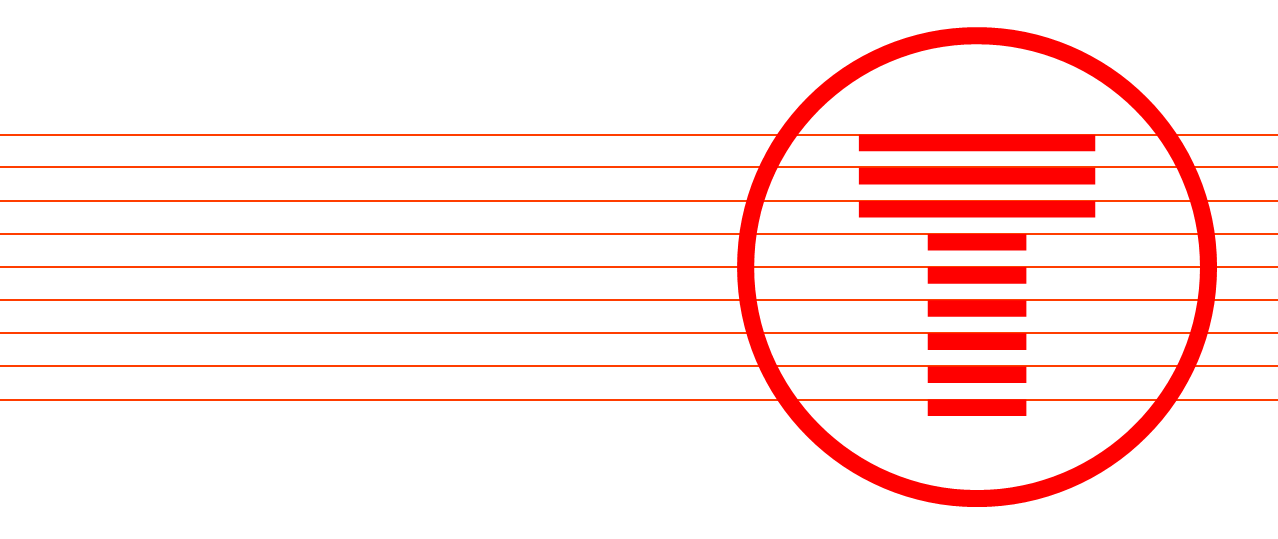 Cyfarfu’r fforwm ar 30 Tachwedd 2021, 10:00 – 12:30Yn bresennol Aelodau’r Fforwm SiaradwyrYmddiheuriadauNodyn gan y Cadeirydd, Mike Dalton, Rheolwr Rhanddeiliaid, TrC “Dyma ein seithfed fforwm rhanddeiliaid Rhanbarthol y Gororau, ac rwy’n ddiolchgar iawn i’n rhanddeiliaid ar draws y Gororau a oedd yn bresennol i rannu eu safbwyntiau â ni. Hoffwn ddiolch i’n cyflwynwyr a roddodd yr wybodaeth ddiweddaraf am fflecsi TrC, yr agenda tryloywder, Uned Gyflawni Burns a’r amrywiaeth o gyfleoedd ymgysylltu newydd. Hoffwn ddiolch i’r aelodau a atebodd ein harolwg rhyngweithiol Mentimeter. Diolch i chi am eich amser a’ch cyfraniadau amhrisiadwy.”Agenda Cyflwyniadau ac YmddiheuriadauCroesawodd Mike Dalton aelodau’r fforwm i chweched cyfarfod Fforwm Rhanbarthol Cymru a’r Gororau. Cyflwynodd Mike fformat y cyfarfod, gan gynnwys diweddariad ar y negeseuon Teithio’n Saffach cyfredol a rheolau Llywodraeth Cymru sydd ar waith o hyd ledled Cymru mewn perthynas â phandemig Covid-19. Sesiwn Holi gyda Phrif Weithredwr Trafnidiaeth CymruGwahoddodd James Price gwestiynau gan y rhai a oedd yn bresennol. Gofynnodd Christian Schmidt, Cyngor Sir Fynwy, beth allai Trafnidiaeth Cymru ei wneud i orfodi gwisgo masgiau wyneb a nododd ei bod yn ymddangos bod gwisgo masg yn uwch wrth deithio o’r Dwyrain i’r Gorllewin. Eglurodd James Price fod TrC yn edrych ar y mater yn fanwl er mwyn nodi a gweithredu ar y dewisiadau sydd ar gael. Mae gorfodi gwisgo masgiau yn anodd pan fo cymaint o resymau dros eithrio, ac mae’n sefyllfa foesol gymhleth i’w throsglwyddo i staff y rheilffyrdd. Mae Trafnidiaeth Cymru yn parhau i wthio’r neges gwisgo masgiau wyneb drwy gyhoeddiadau ar y trenau, yn y cyfryngau, ac mae’n gweithio gyda’r Heddlu Trafnidiaeth Prydeinig i greu enghreifftiau sy’n dangos pwysigrwydd gwisgo masg wyneb. Gallai Llywodraeth y Deyrnas Unedig hefyd wneud masgiau wyneb yn amod ar gyfer teithio, ond nododd James ei fod, mewn rhwydwaith agored, yn creu rhwystr i bobl sy’n defnyddio gweithredwyr eraill. Gofynnodd Anne Elias, o Tyfu Canolbarth Cymru, pryd gallai cwsmeriaid ddisgwyl dychwelyd yn llawn i’r amserlen cyn COVID ar reilffordd y Cambrian. Eglurodd James, yn fyr, y byddai hynny’n digwydd cyn gynted ag y bo modd. Eglurodd Mike Dalton fod un cynnydd wedi bod ym mis Rhagfyr 2021, ond erbyn mis Mai 2022 dylai Trafnidiaeth Cymru ddisgwyl adfer gwasanaethau i’r lefel cyn y pandemig, gyda rhai eithriadau. Nododd Christian Schmidt fod y prisiau rhwng Caerdydd a gorsafoedd yn Sir Fynwy yn ddrytach na’r prisiau rhwng Caerdydd a’r Cymoedd a gofynnodd am yr wybodaeth ddiweddaraf ynghylch sut rydym yn mynd i’r afael â hyn. Awgrymodd James Price y byddai’n ddefnyddiol pe bai’r sefydliad yn rhoi’r wybodaeth ddiweddaraf am hyn o ranbarth i ranbarth. Eglurodd Mike Dalton ein bod wedi ysgrifennu’n ddiweddar at grŵp busnes yn y Fenni ar y mater hwn, ac y byddem yn rhoi’r wybodaeth ddiweddaraf drwy e-bost.fflecsi, Andrew SherringtonCyflwynodd Andrew Sherrington gynlluniau peilot fflecsi Trafnidiaeth Cymru, gan egluro bod gwersi wedi cael eu dysgu mewn gwahanol rannau o Gymru. Yr oedd ychydig o amrywiadau rhwng cynlluniau peilot, eglurodd Andrew, o ran eu nodweddion nid yn unig i weld sut roeddent yn cymharu â’i gilydd, ond hefyd i gyd-fynd yn well â chyd-destunau lleol. Gan roi trosolwg o’r ddarpariaeth, eglurodd Andrew fod 2500 o reidiau’n cael eu cynnal bob wythnos, gyda thros eu hanner yng Nghasnewydd a 4.7 / 5 oedd sgôr cyfartalog y daith. Soniodd Andrew am hyblygrwydd y gwasanaeth a’r cyfleuster mae’r dechnoleg yn ei gynnig. Beth yw’r gwahaniaeth rhwng IRT a DRT?Ystyr IRT yw trafnidiaeth ymateb integredig, ac mae’n cyfeirio at wasanaeth y mae’n rhaid i chi ei archebu ymlaen llaw ac na ellir gwneud cais amdano ar-alw. Mae hyn yn golygu y bydd gwasanaeth fel arfer yn cynnwys byffer a fyddai’n golygu mai dim ond am awr y gallwch chi archebu slot, er enghraifft. Bydd hyn yn amrywio o un IRT i un arall, a gall fod am gyn hired â 30 munud yn unig. Yn yr un modd â gwasanaeth ar-gais, os ydych chi eisiau bws ar unwaith, bydd yn ceisio trefnu bws i chi ar unwaith. Mae DRT yn fuddiol i’r cwsmer oherwydd mae’n golygu ei fod yn gallu cael gwasanaeth yn gyflymach, ond mae gwasanaethau IRT yn well o ran bodloni’r galw a chyfuno llwybrau. A roddir blaenoriaeth i wasanaethau sydd wedi eu harchebu ymlaen llaw?Rhoddir blaenoriaeth i wasanaethau sydd wedi eu harchebu ymlaen llaw i’r graddau y byddwch yn cael lle ar y bws, ond os yw’r system fflecsi o'r farn y gall ychwanegu lle i gwsmer ar-alw ar y bws hwnnw, ac na fydd angen gwyro’r daith yn sylweddol, bydd yn gwneud hynny. A fydd y platfform archebu’n ehangu i archebu tocynnau trên a rhannu beiciau?Mae’r ap fflecsi yn llwyfan pwrpasol ar gyfer gwneud ceisiadau i’r gwasanaeth fflecsi. Fodd bynnag, mae Trafnidiaeth Cymru yn ymchwilio i ddewisiadau gwasanaeth Symudedd fel Gwasanaeth (MaaS) i ategu’r gwaith o integreiddio gwasanaethau trafnidiaeth yn y dyfodol. A oes gan bobl sy’n defnyddio cardiau bws hawl i deithio am ddim ar y gwasanaethau hyn?Os yw gweithredwr y gwasanaeth bws hwnnw’n derbyn cardiau teithio rhatach, yna oes, mae ganddynt hawl. Mae'n bosib y bydd rhai o'r gwasanaethau mewn ardaloedd gwledig yn cael eu rhedeg gan gynlluniau ffonio a theithio nad ydynt yn derbyn cardiau teithio rhatach. Fodd bynnag, lle mae gwasanaethau’n cael eu rhedeg gan weithredwyr masnachol, fel Newport Bus neu New Adventure Travel, bydd eu modelau prisiau presennol yn berthnasol gan gynnwys tocynnau mantais. Pam nad ydym yn defnyddio canolfan alwadau Llywodraeth Cymru ar gyfer y gwasanaeth?Mae’r gwasanaeth fflecsi yn gofyn bod staff y ganolfan alwadau yn cael eu hyfforddi i ddefnyddio’r dechnoleg, ac i helpu cwsmeriaid i ddeall eu harcheb a’r gwasanaeth. Am y rheswm hwn, rydyn ni’n defnyddio canolfan alwadau fflecsi bwrpasol i reoli archebion fflecsi. Beth yw’r costau gweithredu fesul cilomedr ar fws fesul cynllun, neu’r teithwyr fesul cilomedr ar fws fesul cynllun?Bydd y costau gweithredu ar draws y bwrdd yn cael eu hadolygu fel rhan o’r cynllun peilot, ond mae’n anodd cymharu cost gweithredu fflecsi yn uniongyrchol â gwasanaeth bws llinell sefydlog. Mae fflecsi’n gweithredu mewn lleoliadau lle na all gwasanaeth bws masnachol fforddio gwneud hynny. Ei nod yw ehangu cyfleoedd teithio i bobl mewn ardaloedd heb wasanaeth bws yn barod. Felly, er y gallai fod yn ddrutach na gwasanaeth confensiynol, credwn fod gan y DRT rôl graidd i’w chwarae o ran gwella mynediad at deithiau a’r holl fanteision a ddaw i gymunedau. A yw’r gwasanaeth hwn wedi ei dargedu’n well tuag at gymunedau mwy gwledig a phobl hŷn – a yw’n eithaf anodd cael pobl i ddefnyddio’r dechnoleg?Fel arfer, mae DRT wedi cael ei glodfori fel ymateb i faterion sy’n ymwneud â thrafnidiaeth wledig. Fodd bynnag, rydym yn edrych ar y rôl sydd gan DRT i’w chwarae mewn mannau lled-drefol a threfol hefyd. Mae digon o lefydd mewn dinasoedd lle na allwch chi gael bws, neu y byddai gwneud hynny’n golygu bod angen mynd ar drip cymhleth i mewn i’r ganolfan a mynd yn ôl allan. Ar ben hynny, mae pandemig COVID-19 wedi golygu bod nifer yr ymwelwyr ar wasanaethau bysiau masnachol wedi gostwng yn sylweddol. Mae’r gwasanaeth fflecsi nid yn unig yn helpu gwasanaethau bysiau i ddeall lle mae’r galw am wasanaethau ond hefyd yn caniatáu i ni barhau i ddarparu cyfleoedd trafnidiaeth gyhoeddus er gwaethaf llai o amserlenni a gwasanaethau.Ein bwriad yw bod fflecsi ar gyfer pawb, nid dim ond pobl hŷn. Fodd bynnag, rydyn ni wedi gweld nifer dda yn defnyddio’r ap. Rydyn ni’n gwybod bod yn well gan y rhan fwyaf o’n deiliaid cardiau teithio rhatach archebu eu teithiau ar yr ap.A ydych chi wedi ystyried cael system led-fflecsi sydd bob amser yn mynd i leoliad sefydlog yn y diwedd?Rydym wedi ymchwilio i hyn, ac mewn rhai ardaloedd wedi gorfodi’r bysiau i alw mewn rhai lleoliadau fel gorsafoedd trenau ar adegau penodol. Fodd bynnag, rydym wedi canfod ei fod yn cyfyngu’n ddifrifol ar nifer y cwsmeriaid y gallwn eu gwasanaethu gyda’r cwsmeriaid ac rydym wedi gweld bod llawer mwy o fudd o adael i gwsmeriaid ddylanwadu ar leoliad y bws drwy alw. Agenda Tryloywder TrCCyflwynodd Jeremy Morgan yr agenda tryloywder gydag egwyddorion Nolan, ond nododd bwysigrwydd taro cydbwysedd rhwng cyfrinachedd, sensitifrwydd masnachol a datgelu agored a budd y cyhoedd.Esboniodd Jeremy fod TrC wrthi’n datblygu strategaeth tryloywder, ac y byddai’n llunio cofrestr o wybodaeth gydag ymrwymiad i’w chyhoeddi’n rheolaidd ac i gydymffurfio â’r ‘cynllun cyhoeddi’ Rhyddid Gwybodaeth. Eglurodd Jeremy hefyd fod rhai dangosyddion perfformiad allweddol wedi cael eu nodi i’w cyhoeddi ar gyfer y gwasanaethau rheilffyrdd. Gwnaeth Ann Elias sylw am yr oedi cyn cyhoeddi cofnodion bwrdd TrC. Awgrymodd Jeremy y bu peth oedi oherwydd bod y broses gymeradwyo a chyfieithu yn hir. Awgrymodd Ann y gallai TrC, fel rhan o’r strategaeth, edrych ar wella amseroedd cyfieithu. Awgrymodd Christian Schmidt y gellid cymeradwyo cofnodion drafft, fel y gwnaethant fel Cynghrair Trafnidiaeth De Ddwyrain Cymru.Dywedodd Christian hefyd fod TrC yn creu gwaith ychwanegol iddo’i hun drwy beidio â chyhoeddi data oherwydd ei fod yn cynyddu llwyth gwaith y tîm Rhyddid Gwybodaeth. Soniodd Christian am bwysigrwydd rhannu data bysiau hefyd, fel y cilometrau sy’n cael eu rhedeg gan wasanaethau bysiau fflecsi. Diweddariad am Uned Gyflawni BurnsCyflwynodd Gareth Potter, Uwch Reolwr Prosiect, gasgliadau Comisiwn Trafnidiaeth De-ddwyrain Cymru, gan gynnwys yr argymhellion allweddol a’r rhwydwaith o ddewisiadau eraill. Pwysleisiodd Gareth fod gan y rheilffyrdd y potensial mwyaf i symud traffig yr M4. Eglurodd fod cyfle i ddyblu capasiti teithwyr ar Brif Reilffordd De Cymru rhwng Caerdydd Canolog a Chyffordd Twnnel Hafren a darparu capasiti ychwanegol i Fryste. Eglurodd Gareth fod cynlluniau i ddarparu 6 gorsaf newydd rhwng Cyffordd Twnnel Hafren a Chaerdydd Canolog, gan gynnwys Heol Casnewydd, Parcffordd Caerdydd, Gorllewin Casnewydd, Dwyrain Casnewydd, Llan-wern a Magwyr. Bydd tri phrosiect gwella yn cael eu rhoi ar waith eleni rhwng Caerdydd a Chyffordd Twnnel Hafren, gan gynnwys gwelliannau hygyrchedd i orsaf Cyffordd Twnnel Hafren, gwelliannau i Goridor Caerdydd a Chasnewydd ar hyd coridor yr A48 a’r NCN88 a fyddai’n cynnwys gwelliannau i flaenoriaethu bysiau a gwelliannau i’r seilwaith beicio. Byddai’r prosiect terfynol yn cynnwys gwelliannau seilwaith allweddol i ganol Casnewydd. Holodd Ann Elias a fyddai angen cwblhau unrhyw waith ar WelTAG eto gan fod WelTAG yn cael ei adolygu. Sgwrs – Paneli CwsmeriaidCyflwynodd Geraint Stanley lwyfan newydd Sgwrs i randdeiliaid, gan egluro sut byddai’n galluogi TrC i gasglu adborth meintiol ac ansoddol ar brosiectau TrC gan banel penodol o gwsmeriaid a fydd yn cael eu hysgogi gan wobrau. Holodd Geraint a fyddai rhanddeiliaid yn cefnogi’r broses o godi ymwybyddiaeth o Sgwrs lle bo hynny’n bosibl. Esboniodd Geraint mai’r unig bobl na allant gymryd rhan yn Sgwrs fyddai Staff TrC.Safle Trenau Enghreifftiol Ffynnon TafFe wnaeth Jamie Warner, Swyddog Ymgysylltu â’r Gymuned, sôn wrth randdeiliaid am safle Ffynnon Taf sy’n cynnwys trenau enghreifftiol maint llawn sy’n cynrychioli’r trenau newydd, a’u gwahodd i ymweld â nhw. Unrhyw fater arallDim Camau Gweithredu Codwyd y camau gweithredu isod yn ystod y fforwm a rhoddir sylw iddynt cyn y Fforwm Rhanbarthol nesaf lle bo hynny’n bosibl. Uchafbwyntiau sgwrs ddigidol y fforwm Dyma oedd uchafbwyntiau’r sgwrs o fewn swyddogaeth sgwrsio’r Fforwm:O ran apiau - rydych chi angen y ddau bob amser - un ap TrC sy'n gwneud popeth - ac un yn benodol ar gyfer Rheilffyrdd TrC, un yn benodol ar gyfer Fflecsi TrC, ac un TrC PT (tebyg i Traveline)byddai ystadegau ffynhonnell agored yn ddefnyddiol iawn neu o leiaf eu rhannu â phartneriaid dethol yn rheolaiddmae cynnwys moddau cysylltu ar yr agenda yn ddefnyddiol iawn , diolchCynhadledd wych Mike, llawn gwybodaeth. Diolch yn fawrY Fforwm Rhanddeiliaid Rhanbarthol Nesaf Mae Fforwm Rhanddeiliaid Rhanbarthol nesaf y Gororau wedi’i drefnu ar gyfer mis Mawrth 2021Ann EliasFforwm Twf y CanolbarthAndrew CallardRural Technologies Ltd (Swydd Gaerloyw)Alex WoodallTransport for Greater ManchesterChristian SchmidtCyngor Sir MynwyChris PurcellCyngor Swydd AmwythigAdam GrahamCyngor Bwrdeistref WarringtonGwyn SmithSustrans CymruMichelle RolesTransport FocusDavid JonesDinas-Ranbarth LerpwlDavid LandCyngor Sir Swydd GaerloywMichele MitchellCyngor Bwrdeistref Sirol TorfaenSimon NichollsCyngor Dinas CasnewyddPeter BethellCyngor Dinas BirminghamToby RackliffGweithredwr Rheilffyrdd Gorllewin Canolbarth LloegrRichard GibsonCrossCountry TrainsJames PricePrif Weithredwr, TrC10:05-10:20Andrew SherringtonTîm fflecsi, TrC10:20-11:00Jeremy MorganPennaeth Llywodraethu Corfforaethol a Darparu Gwybodaeth11:00 – 11:30Gareth PotterUwch Reolwr Prosiect, TrC11:30 – 11:45Geraint StanleyRheolwr Prosiect Profiad Cwsmeriaid, TrC Mike DaltonRheolwr Rhanddeiliaid, TrC Jamie WarnerSwyddog Ymgysylltu â’r Gymuned, TrC 11:45 – 11:55David BeerTransport FocusRobert NiblettCyngor Sir Swydd GaerloywPaul JonesCyngor Dinas CasnewyddMatt JohnsonCyngor Swydd AmwythigAndy MoretonCyngor Swydd AmwythigGerard RhodesCyngor Caer a Gorllewin Swydd GaerMatt PowellCyngor Telford a WrekinRichard HibbertCyngor Dwyrain Swydd GaerAdam GrahamCyngor Bwrdeistref WarringtonHeather BoltonCyngor Telford a WrekinHannah McDonnellCRP Swydd GaerloywJon HarrisCRP Swydd GaerloywSean CroshawTransport for Greater ManchesterSarah SpinkMidlands ConnectFay EastonWest Midlands TrainsEddie MuraszkoYr Adran DrafnidiaethPeter WestYr Adran DrafnidiaethMike LearmondFfederasiwn Busnesau BachMark HooperVisit ShropshireRachel JonesVisit HerefordSteve Gardner CollinsVisit GloucestershireRidhi KalariaSustransSeb SlaterShrewsbury Bid	Cam gweithredu Beth fydd yn cael ei wneud?Rhannu â CS ymateb a gyhoeddwyd ynghylch prisiau tocynnau yn y FenniCyhoeddi ymateb